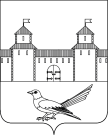 от 06.06.2016 №_ 810-пВ соответствии с Бюджетным кодексом РФ, Федеральным законом от 06.10.2003 № 131-ФЗ «Об общих принципах организации местного самоуправления в Российской Федерации», постановлением администрации Сорочинского городского округа Оренбургской области от 10.11.2015 года № 529-п «Об утверждении порядка разработки, реализации и оценки эффективности муниципальных программ Сорочинского городского округа Оренбургской области», руководствуясь статьями 32, 35, 40 Устава муниципального образования Сорочинский городской округ Оренбургской области, администрация Сорочинского городского округа Оренбургской области ПОСТАНОВЛЯЕТ:1. Внести в постановление администрации города Сорочинска Оренбургской области № 327-п от 11.10.2013 «Об утверждении муниципальной программы «Развитие и функционирование дорожно-транспортной сети в Сорочинском городском округе Оренбургской области на 2014-2018 годы» (в редакции от 20.12.2013 г. № 437-п, 28.04.2014 г. № 155-п, от 10.10.2014 г. № 365-п, от 24.08.2015 г. № 351-п, от 22.09.2015 г. № 426-п, от 05.11.2015 г. № 519-п, от 18.12.2015 г. № 746-п, от 14.03.2016 г. № 282-п, от 12.04.2016 г. № 509-п, от 25.05.2016 г. № 755-п) следующие изменения:1.1. Приложение № 3 «Ресурсное обеспечениереализации муниципальной программы»к муниципальной программе «Развитие и функционирование дорожно-транспортной сети в Сорочинском городском округе Оренбургской области на 2014-2018 годы» изложить в новой редакции согласно приложению № 1 к постановлению;2. Контроль за исполнением настоящего постановления возложить на первого заместителя главы администрации городского округа по оперативному управлению муниципальным хозяйством А.А. Богданова.    3. Установить, что настоящее постановление вступает в силу после официального опубликования.Глава муниципального образования 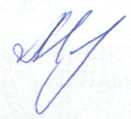 Сорочинский городской округ                   	                 Т.П. МелентьеваРазослано: в дело, прокуратуре, Богданову А.А., Управление ЖКХ, Управление финансов, отдел по экономике, МКУ «ЦБ по обслуживанию органов местного самоуправления», Вагановой Е.В.Приложение № 1к постановлению администрацииСорочинского городского округаОренбургской областиот 06.06.2016 № 810-п                                                                                                                                                      Приложение № 3                         Ресурсное обеспечениереализации муниципальной программы                                                                                                                                                           (тыс. рублей)Администрация Сорочинского городского округа Оренбургской областиП О С Т А Н О В Л Е Н И Е О внесении изменений в постановление администрации города Сорочинска Оренбургской области № 327-п от 11.10.2013 «Об утверждении муниципальной программы «Развитие и функционирование дорожно-транспортной сети в городе Сорочинске на 2014-2016 годы» (в редакции от 20.12.2013 г. № 437-п, от28.04.2014 г. № 155-п, от 10.10.2014 г. № 365-п, от 24.08.2015 г. № 351-п, от 22.09.2015 г. № 426-п, от 05.11.2015 г. № 519-п, от 18.12.2015 г. № 746-п, от 14.03.2016 г. № 282-п, от 12.04.2016 г. № 509-п, от 25.05.2016 г. № 755-п).№п/пСтатусНаименование муниципальной программы, подпрограммы, основного мероприятияГлавный распорядитель бюджетных средствКод бюджетной классификацииКод бюджетной классификацииКод бюджетной классификацииОбъемы бюджетных ассигнованийОбъемы бюджетных ассигнованийОбъемы бюджетных ассигнованийОбъемы бюджетных ассигнованийОбъемы бюджетных ассигнований№п/пСтатусНаименование муниципальной программы, подпрограммы, основного мероприятияГлавный распорядитель бюджетных средствГРБСРзПрЦСР2014 г.2015 г.2016 г.2017 г.2018 г.1234567891011121.Муниципальная программаРазвитие и функционирование дорожно-транспортной сети в Сорочинском городском округе Оренбургской области на 2014-2018 годывсего, в том числе:ХХХ17665,920283,225909,332878,432878,41.Муниципальная программаРазвитие и функционирование дорожно-транспортной сети в Сорочинском городском округе Оренбургской области на 2014-2018 годыАдминистрация Сорочинского городского округа711ХХ17665,920283,21.Муниципальная программаРазвитие и функционирование дорожно-транспортной сети в Сорочинском городском округе Оренбургской области на 2014-2018 годыУправление ЖКХ администрации Сорочинского городского округа718ХХ25909,332878,432878,41.1Подпрограмма 1Капитальный и текущий ремонт улично-дорожной сети Сорочинского городского округа на 2014-2018 годывсего, в том числе:ХХХ17365,919218,32489731222312221.1Подпрограмма 1Капитальный и текущий ремонт улично-дорожной сети Сорочинского городского округа на 2014-2018 годыАдминистрация Сорочинского городского округа711ХХ17365,919218,31.1Подпрограмма 1Капитальный и текущий ремонт улично-дорожной сети Сорочинского городского округа на 2014-2018 годыУправление ЖКХ администрации Сорочинского городского округа718ХХ2489731222312221.1.1Основное мероприятие 1.1Капитальный ремонт, ремонт и содержание автомобильных дорог общего пользования населенных пунктоввсего, в том числе:ХХХ17365,919218,32489731222312221.1.1Основное мероприятие 1.1Капитальный ремонт, ремонт и содержание автомобильных дорог общего пользования населенных пунктовАдминистрация Сорочинского городского округа7110409241000000017365,919218,31.1.1Капитальный ремонт, ремонт и содержание автомобильных дорог общего пользования населенных пунктовАдминистрация Сорочинского городского округа7110409241000000017365,919218,31.1.1Капитальный ремонт, ремонт и содержание автомобильных дорог общего пользования населенных пунктовУправление ЖКХ администрации Сорочинского городского округа718040924100000002489731222312221.1.1Мероприятие 1.1.1Текущий ремонт дорог, в том числе ямочный ремонтАдминистрация Сорочинского городского округа7110409241702234457906,11.1.1Мероприятие 1.1.1Текущий ремонт дорог, в том числе ямочный ремонтУправление ЖКХ администрации Сорочинского городского округа718040924101702208828,117660176601.1.1Мероприятие 1.1.2Капитальный ремонт и ремонт дорог общего пользования населенных пунктовАдминистрация Сорочинского городского округа7110409241804113920,911312,21.1.1Мероприятие 1.1.2Капитальный ремонт и ремонт дорог общего пользования населенных пунктовУправление ЖКХ администрации Сорочинского городского округа718040924101804101356213562135621.1.1Мероприятие 1.1.3Капитальный ремонт и ремонт автомобильных дорогУправление ЖКХ администрации Сорочинского городского округа718040924101S04101506,91.1.1Мероприятие 1.1.4Демонтаж, приобретение и установка автобусных павильонов, устройство посадочных площадок под остановочными павильонами с заездными карманами на автомобильных дорогах общего пользования в границах населенного пункта г.СорочинскаУправление ЖКХ администрации Сорочинского городского округа718040924101803201000,01.2Подпрограмма 2Капитальный и текущий ремонт дворовых территорий многоквартирных домов, проездов к дворовым территориям многоквартирных домов Сорочинского городского округа на 2014-2018 годы»всего, в том числе:ХХХ300-1504004001.2Подпрограмма 2Капитальный и текущий ремонт дворовых территорий многоквартирных домов, проездов к дворовым территориям многоквартирных домов Сорочинского городского округа на 2014-2018 годы»Администрация Сорочинского городского округа711ХХ3001.2Подпрограмма 2Капитальный и текущий ремонт дворовых территорий многоквартирных домов, проездов к дворовым территориям многоквартирных домов Сорочинского городского округа на 2014-2018 годы»Управление ЖКХ администрации Сорочинского городского округа718ХХ1504004001.2.1Основное мероприятие 2.1Капитальный и текущий ремонт дворовых территорий многоквартирных домов, поездов к дворовым территориям многоквартирных домовАдминистрация Сорочинского городского округа711040924270233001.2.1Основное мероприятие 2.1Капитальный и текущий ремонт дворовых территорий многоквартирных домов, поездов к дворовым территориям многоквартирных домовУправление ЖКХ администрации Сорочинского городского округа718040924201702301504004001.3.Подпрограмма 3Развитие городских и пригородных пассажирских перевозок Сорочинского городского округа на 2015-2018 годы всего, в том числе:ХХХ1064,9862,31256,41256,41.3.Подпрограмма 3Развитие городских и пригородных пассажирских перевозок Сорочинского городского округа на 2015-2018 годы Администрация Сорочинского городского округа711ХХ1064,91.3.Подпрограмма 3Развитие городских и пригородных пассажирских перевозок Сорочинского городского округа на 2015-2018 годы Управление ЖКХ администрации Сорочинского городского округа718ХХ862,31256,41256,41.3.1Основное мероприятие 3.1Поддержка городских и пригородных пассажирских перевозок автомобильным транспортомАдминистрация Сорочинского городского округа7117110408040824370002438000476,7588,21.3.1Основное мероприятие 3.1Поддержка городских и пригородных пассажирских перевозок автомобильным транспортомУправление ЖКХ администрации Сорочинского городского округа7180408243011110100000862,31256,41256,41.3.1Мероприятие 3.1.1Поддержка городских пассажирских перевозокАдминистрация Сорочинского городского округа71104082437037176,71.3.1Мероприятие 3.1.1Поддержка городских пассажирских перевозокУправление ЖКХ администрации Сорочинского городского округа71804082430170370132,52652651.3.1Мероприятие 3.1.2Поддержка пригородных пассажирских перевозокАдминистрация Сорочинского городского округа7117110408040824370382438040300588,21.3.1Мероприятие 3.1.2Поддержка пригородных пассажирских перевозокУправление ЖКХ администрации Сорочинского городского округа71804082430170380667,5991,4991,41.3.1Мероприятие 3.1.3Исполнение обязательств по возмещению части расходов, связанных с осуществлением пригородных пассажирских перевозок автомобильным транспортомУправление ЖКХ администрации Сорочинского городского округа7180408243018006062,3